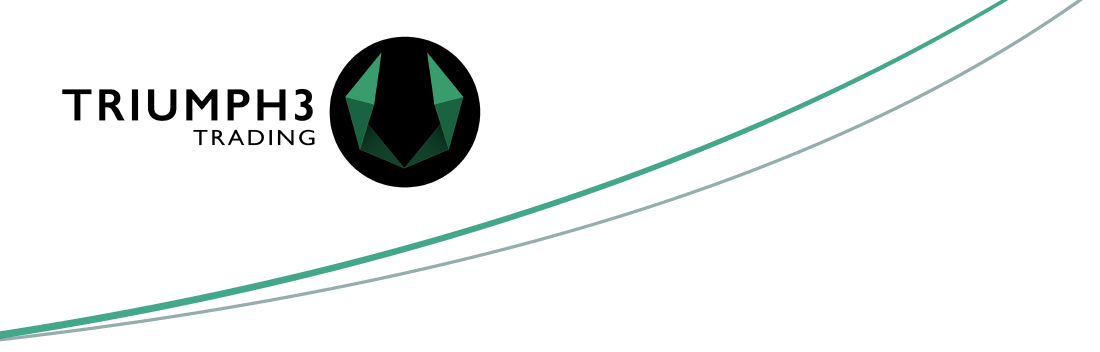 BUYERS INFORMATION SHEETComments:	    ​                                   		      BUYERS SIGNATURE & STAMP					                    ___________________________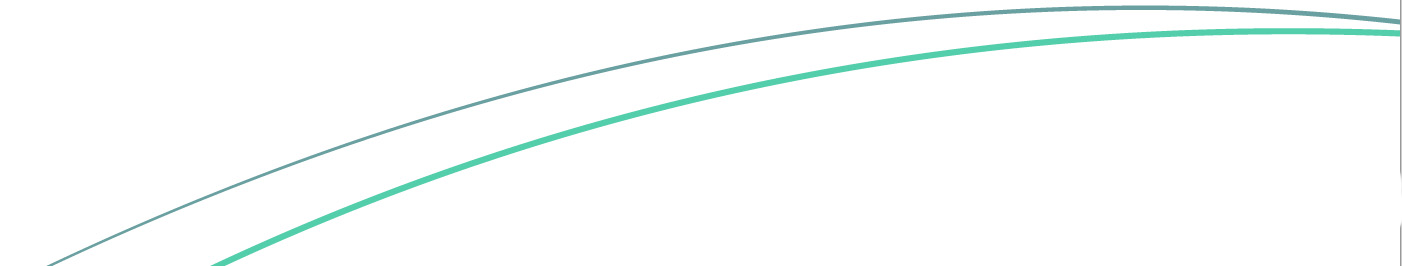 COMPANY NAMECOMPANY WEBSITECONTACT NUMBERCOMPANY E-MAILAUTHORIZED SIGNATURYAUTHORIZED SIGNATURY E-MAILDELIVERY TERMSFUEL TYPE TO NEEDEDQUANTITY FOR TRIALQUANTITY PER MONTHACCEPTED PROCEDURE NUMBERBUYER MANDATES NAME